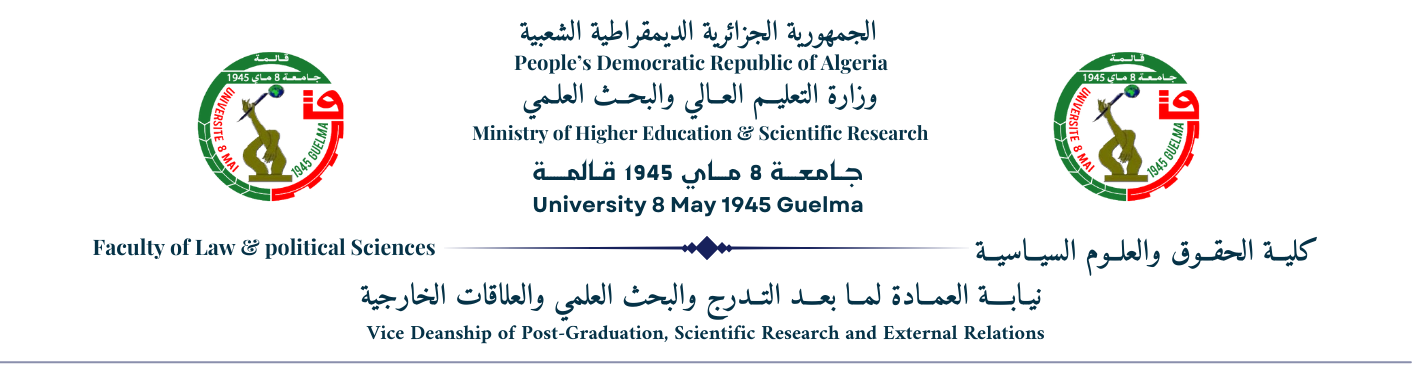 محضـــر خـــروج*خاص بالحركية قصيرة المدى بالخارج*الأستاذ(ة):	    السلك:	      القســم: 	طبيعة الحركية بالخارج: 	مكان الحركية بالخارج (اسم الهيئة والبلد): 		تاريخ الخروج:   ../../....                                                  الإمضاءإمضاء رئيس(ة) القسم                                           إمضاء نائب العميد(ة) المكلف            بما بعد التدرج والبحث العلمي                                                                     والعلاقات الخارجية                                                                                 قالمة في: ملاحظة: يوقع في آخر يوم قبل تاريخ الخروج.